	What we’re wishing for….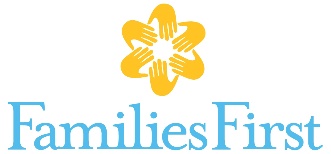 Immediate client care needs Self-care and travel sized toiletry items, as well as small pouches to keep them in:body soaphair brush/comb deodorantshampoo/conditionerbrushtoothpaste/toothbrushdeodorantsmall packet tissuesBand-Aidshand sanitizerbaby formulababy diapersbaby wipesQ-tipsfeminine hygiene wipesfeminine hygiene tamponsfeminine hygiene pads	women’s panties, all sizes	women’s bras, all sizesnuts/trail mixinstant oatmealinstant mac & cheesegranola barsbottled waterFather Engagement Baby gatesAdult bicyclesCar seats and booster seats Gift cards for transportation:  Uber, Lyft, gas, weekly or 30-day IndyGo bus passGift cards for kid-friendly restaurants, ice cream, etc. for supervised visitationPasses to kid-friendly entertainment for supervised visitation:  2 adults plus at least 1 child to zoo, Conner Prairie, Children’s Museum, swim parks etc.Parent education, Parent Café Post-It Self-Stick Easel Pad Disposable cups, plates, forks, tableclothsSource material for parenting education – up-to-date, evidence-based worksheets, workbooks, gamesDomestic violence and sexual assault programsLegal services for clients – particularly family-lawNon-perishable snacks for children’s groups, one-on-one counseling, and adult program groups Craft items for adults and children Gift cards for transportation:  Uber, Lyft, gas, weekly or 30-day IndyGo bus passHomebased family preservation Baby gatesSource material – up-to-date, evidence-based worksheets, workbooks, gamesGift cards for kid-friendly restaurants, ice cream, etc. for supervised visitationGift cards for transportation:  Uber, Lyft, gas, weekly or 30-day IndyGo bus passPasses to kid-friendly entertainment for supervised visitation:  2 adults plus at least 1 child to zoo, Conner Prairie, Children’s Museum, swim parks etc.Crisis & Suicide Intervention ServiceSnacks for hotline/text line volunteer trainingChemical DependencyGift cards for transportation:  Uber, Lyft, gas, weekly or 30-day IndyGo bus pass